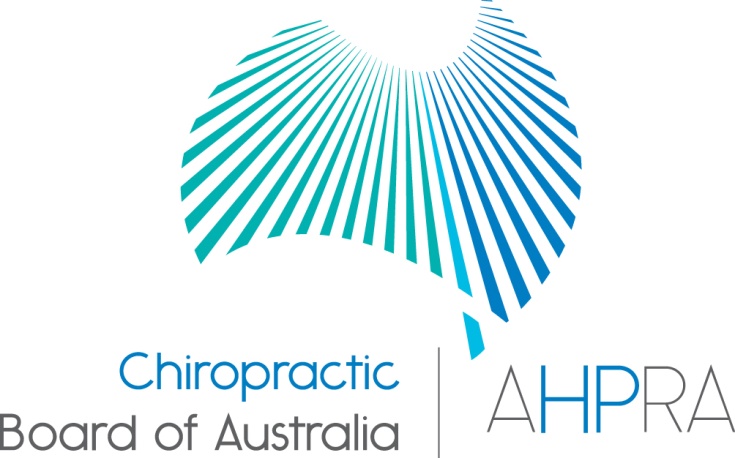 Chiropractic Registrant Data: March 2014Published April 2014IntroductionThe functions of the Chiropractic Board of Australia (the Board) include:registering chiropractors and students developing standards, codes and guidelines for the chiropractic profession handling notifications, complaints, investigations and disciplinary hearings overseeing the assessment of overseas trained practitioners who wish to practise in Australia approving accreditation standards and accredited courses of study.The Board’s functions are supported by Australian Health Practitioner Regulation Agency (AHPRA). For information about legislation governing our operations see AHPRA's Legislation & Publications at http://www.ahpra.gov.au/Legislation-and-Publications.aspx The Board has analysed its registration data and produced a number of statistical breakdowns about registrants to share with the profession and community. The Board shares these breakdowns regularly.For more information on chiropractic registration, please see the Board’s website:www.chiropracticboard.gov.au/Registration.aspx Table 1: Chiropractic health practitioners – registration type and sub type by state or territoryChiropractic health practitioners – percentage by principal place of practiceChart 1: Chiropractic health practitioners – percentage by principal place of practiceTable 2: Chiropractic health practitioners – endorsements by state or territoryTable 3: Chiropractic health practitioners – registration type by age groupChart 2: Chiropractic health practitioners – by age groupTable 4: Chiropractic health practitioners – registration type by genderTable 5: Chiropractic health practitioners – percentage by genderChiropractic health practitioners – registration type and sub type by state or territoryChiropractic health practitioners – registration type and sub type by state or territoryChiropractic health practitioners – registration type and sub type by state or territoryChiropractic health practitioners – registration type and sub type by state or territoryChiropractic health practitioners – registration type and sub type by state or territoryChiropractic health practitioners – registration type and sub type by state or territoryChiropractic health practitioners – registration type and sub type by state or territoryChiropractic health practitioners – registration type and sub type by state or territoryChiropractic health practitioners – registration type and sub type by state or territoryChiropractic health practitioners – registration type and sub type by state or territoryChiropractic health practitioners – registration type and sub type by state or territoryChiropractic PractitionerACTNSWNTQLDSATASVICWANo PPPTotalGeneral631,54623726352511,203545444,553Limited (Total of Sub Types)----------Public Interest----------Teaching or Research----------Non-Practising365120121761976273Total Practitioners661,61124746364521,2795641204,826Chiropractic health practitioners – endorsements by state or territoryChiropractic health practitioners – endorsements by state or territoryChiropractic health practitioners – endorsements by state or territoryChiropractic health practitioners – endorsements by state or territoryChiropractic health practitioners – endorsements by state or territoryChiropractic health practitioners – endorsements by state or territoryChiropractic health practitioners – endorsements by state or territoryChiropractic health practitioners – endorsements by state or territoryChiropractic health practitioners – endorsements by state or territoryChiropractic health practitioners – endorsements by state or territoryChiropractic health practitioners – endorsements by state or territoryChiropractic PractitionerACTNSWNTQLDSATASVICWANo PPPTotalAcupuncture------34--34Chiropractic health practitioners – registration type by age groupChiropractic health practitioners – registration type by age groupChiropractic health practitioners – registration type by age groupChiropractic health practitioners – registration type by age groupChiropractic health practitioners – registration type by age groupChiropractic health practitioners – registration type by age groupChiropractic PractitionerTypeTypeTypeTotal% by Age GroupAge GroupGeneralLimitedNon-PractisingTotal% by Age GroupU-2593-0931.93%25-29737-3777416.04%30-34726-4677216.00%35-39684-5273615.25%40-44690-3472415.00%45-49449-194689.70%50-54409-254348.99%55-59302-183206.63%60-64215-132284.72%65-69126-121382.86%70-7478-7851.76%75-7932-8400.83%80+12-2140.29%Total4,55302734,826100.00%Chiropractic health practitioners – registration type by genderChiropractic health practitioners – registration type by genderChiropractic health practitioners – registration type by genderChiropractic health practitioners – registration type by genderChiropractic health practitioners – registration type by genderChiropractic health practitioners – registration type by genderChiropractic health practitioners – registration type by genderChiropractic health practitioners – registration type by genderChiropractic health practitioners – registration type by genderChiropractic health practitioners – registration type by genderChiropractic health practitioners – registration type by genderChiropractic PractitionerACTNSWNTQLDSATASVICWANo PPPTotalFemale31580625112614514229361,787General29548524412214474220131,669Limited----------Non-Practising232174-40923118Male351,0311849523838765335843,039General349981848223037729325312,884Limited----------Non-Practising133-1381361053155Total Practitioners661,61124746364521,2795641204,826Chiropractic health practitioners – percentage by genderChiropractic health practitioners – percentage by genderChiropractic health practitioners – percentage by genderChiropractic health practitioners – percentage by genderChiropractic health practitioners – percentage by genderChiropractic health practitioners – percentage by genderChiropractic health practitioners – percentage by genderChiropractic health practitioners – percentage by genderChiropractic health practitioners – percentage by genderChiropractic health practitioners – percentage by genderChiropractic health practitioners – percentage by genderChiropractic PractitionerNSWNSWNTQLDSATASNSWWANo PPPTotalFemale46.97%36.00%25.00%33.65%34.62%26.92%40.19%40.60%30.00%37.03%Male53.03%64.00%75.00%66.35%65.38%73.08%59.81%59.40%70.00%62.97%